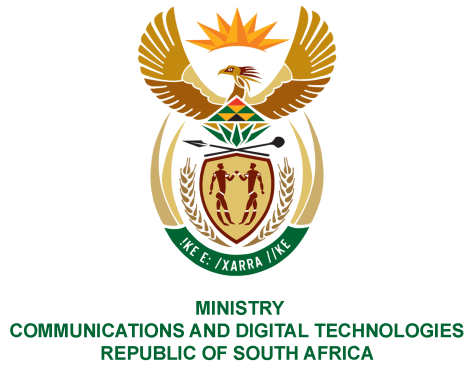 PARLIAMENT OF THE REPUBLIC OF SOUTH AFRICANATIONAL ASSEMBLYWRITTEN REPLYQUESTION NO: 2698DATE OF PUBLICATION: 13 NOVEMBER 2020  QUESTION PAPER NO: 47Mrs M O Clarke (DA) to ask the Minister of Communications [Interdepartmentally transferred from the Minister of Public Service and Administration with effect 20 November 2020]:With reference to a certain post (details furnished) within the Department of Communications being filled by a Ms Kamogelo Mgotsi, what (a) is the level of the specified position and (b) level was the specified person appointed at?                                                                                                                                 REPLY:I have been advised by the Department as follows:-The person in question is not an employee of the Department of Communications and Digital Technologies.MS. STELLA NDABENI-ABRAHAMS, MP MINISTER OF COMMUNICATIONS AND DIGITAL TECHNOLOGIES